Администрация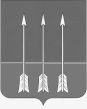 закрытого административно-территориального                      образования Озерный Тверской областиП О С Т А Н О В Л Е Н И Е24.01.2022				                                                                          № 13О внесении изменений в постановление администрации ЗАТО Озерный от 13.04.2018 г. № 100 «О Муниципальном общественном совете по проведению независимой оценки качества условий оказания услуг муниципальными учреждениями в сфере культуры закрытого административно – территориального образования Озерный Тверской области»	 В соответствии с Законом Российской Федерации от 9 октября 1992 года № 3612-1 «Основы законодательства Российской Федерации о культуре», руководствуясь статьей 36 Устава ЗАТО Озерный администрация ЗАТО Озерный постановляет:	1.	Внести изменения в постановление администрации ЗАТО Озерный от 13.04.2018 г. № 100 «О Муниципальном общественном совете по проведению независимой оценки качества условий оказания услуг муниципальными учреждениями в сфере культуры закрытого административно – территориального образования Озерный Тверской области», изложив приложение №2 в следующей редакции:									  «Приложение №2 							                к постановлению администрации  									от 13.04.2018 г. № 100Состав Муниципального общественного совета по независимой оценке качества условий оказания услуг муниципальными учреждениями культуры закрытого административно – территориального образования Озерный Тверской области (далее по тексту – Совет):1.	Председатель Совета:Пабер Николай Николаевич, руководитель ООО «ОВГ ТРК»2.	Заместитель председателя Совета:Тихомирова Оксана Васильевна, индивидуальный предприниматель 3.	Секретарь Совета:Ежова Валентина Вадимовна, директор МАУ «ИнКом сеть».	4.	Члены Совета:- Корнилова Людмила Владимировна, директор ООО «Трэвэл» - Максимова Татьяна Петровна  - пенсионер».	   2.	 Контроль за исполнением настоящего постановления возложить на руководителя отдела культуры и спорта администрации ЗАТО Озерный Тверской области Л. В. Хапову.    3.		Опубликовать постановление в газете «Дни Озерного» и разместить на официальном сайте муниципального образования ЗАТО Озерный в сети Интернет (www.ozerny.ru).    4. 	    Постановление вступает в силу со дня его подписания.  Глава ЗАТО Озерный                                                                Н.А. Яковлева